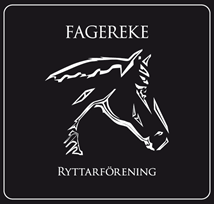 Ordningsregler för Fagerekes ridbanorAlla som rider på vår anläggning måste vara medlemmar och betala anläggningsavgift, gäller även medryttare. Mocka efter din häst.Vid lektionsverksamhet med mer än en ryttare måste våra ridbanor bokas och avgift betalas. (se separat info på vår hemsida)Mellan 16:00-20:00, vardagar, får ingen enskild träning med tränare ske. (gäller även digitalt, såsom ex Ridesum)Av hänsyn till alla medlemmar så önskar vi att du meddelar i medlemsforumet ”Information Fagereke ridhus & paddock” om du tänker hoppa på nån av våra ridbanor eller rida enskilt för tränare. Meddela även 1 dag innan om du ska rida digitalt, ex såsom Ridesum.Vid videostreaming, fotografering och inspelning ska både ryttare och tränare eftersträva att inga andra personer finns i bakgrunden så att dessa riskerar att fastna på videoupptagningen på ett sätt som medför att dessa personer kan identifieras. Ryttare och tränare har också en skyldighet att informera alla personer i sin omgivning som riskerar att fastna på upptagningen om att videstreaming/inspelning/fotografering sker.Longering/tömkörning/bomarbete är endast tillåtet vid samtycke av övriga ryttare i ridhuset.Hoppning och löshoppning får endast ske på utsatta tider, se bokningsschema. Vid utebliven bokad träning så är det ”Övrig tid, hoppning ej tillåten”.Plocka alltid undan hindermaterial och annat efter dig, så fort du är färdig. Låt inte materialet stå framme till någon som kommer senare under dagen – av hänsyn till övriga medlemmar.Max 5 hästar i ridhuset av säkerhetsskäl.Vid ridning i båda varven, håll alltid till höger. Skritta innanför spåret.Ingen lek/busridning är tillåten, av hänsyn till andra ryttare.Det är förbjudet att använda ”slussen” mellan ridhusdörr och sarg som väntplats med häst.Alla rider alltid med hjälm.Är man under 15 år bör man ha en vuxen med sig när man rider på vår anläggning, vi rekommenderar den vuxna att ha hjälm i manegen/paddock på grund av säkerhetsskäl och vi vill att dom som är under 18 år använder säkerhetsväst.Inga lösa hundar i och runt anläggningen och det är inte tillåtet att ha hund i ridhuset.Om du haft dörrarna öppna under din ritt i ridhuset så skall dessa stängas när du är färdig. Se till att haspen sitter i ordentligt.Om något går sönder eller behöver åtgärdas, meddela då styrelsen omedelbart.